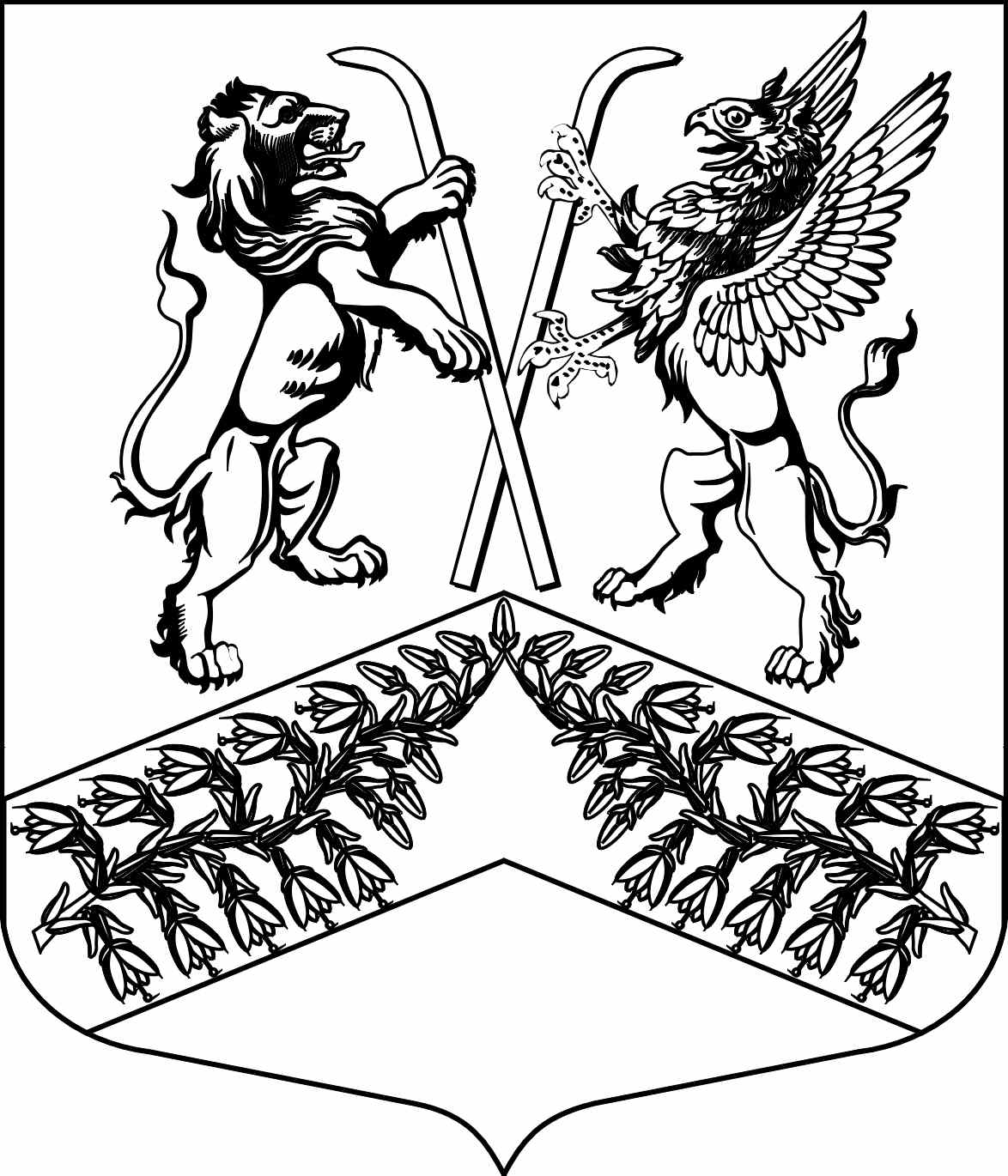 Муниципальное образование«Юкковское сельское поселение»Всеволожского муниципального района Ленинградской областиС О В Е Т   Д Е П У Т А Т О ВР Е Ш Е Н И Е_30.12.2021_                                                                                  №  _052_        дер. ЮккиО плане работы совета депутатов муниципального образования «Юкковское сельское поселение» на 2022 годВо исполнение Федерального Закона «Об общих принципах организации местного самоуправления в Российской Федерации» от 06.10.2003 № 131-ФЗ, на основании Устава муниципального образования «Юкковское сельское поселение», Регламента совета депутатов муниципального образования «Юкковское сельское поселение», совет депутатов муниципального образования «Юкковское сельское поселение» Всеволожского муниципального района Ленинградской области  р е ш и л:1. Утвердить примерный график проведения заседаний совета депутатов  муниципального образования «Юкковское сельское поселение» Всеволожского муниципального района Ленинградской области на 2022 год в соответствии 
с Приложением.2. Контроль исполнения настоящего решения возложить на главного специалиста совета депутатов муниципального образования «Юкковское сельское поселение» Всеволожского муниципального района Ленинградской области - 
Лядову Ж.О.Глава муниципального образования                                                       О.Е. СапожниковаПриложение Утвержденорешением совета депутатовмуниципального образования«Юкковское сельское поселение»от _30.12.2021_   № _052_ГРАФИК ПРОВЕДЕНИЯ ЗАСЕДАНИЙсовета депутатов муниципальное образование «Юкковское сельское поселение» 
на 2022 год_______________________№ п/пДатаВремяЗаседания17.01.2022 15-30Заседание совета депутатов11.02.2022 15-30Заседание совета депутатов10.03.2022 15-30Заседание совета депутатов15.04.2022 15-30Заседание совета депутатов13.05.2022 15-30Заседание совета депутатов17.06.2022 15-30Заседание совета депутатов19.08.2022 15-30Заседание совета депутатов16.09.2022 15-30Заседание совета депутатов14.10.2022 15-30Заседание совета депутатов02.12.2022 15-30Заседание совета депутатов26.12.2022 15-30Заседание совета депутатов